Sekt/bollicine   

Prosecco Gregoletto				 	Valdobbiadene			25Prosecco Carmina		  	      		Loggia				22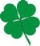 Steil  						    	Weingut Geier			30Franciacorta                                   	                          	Contadi Castaldi		35Arunda Brut 			 	 		Arunda				39Blanc de Rouge			  			Hartmann Donà		45 Bellavista Alma Gran Cuvée       		                            	Bellavista			55	
Rosé

Südtirol Sekt Rosé					Tirolensis Ars Vini		55Rose Trento DOC					Corvée				35Franciacorta Rosé					Contadi Castaldi		38Rosé Monreale                              		                            	Weingut Rametz		39Arunda Rosé 						Arunda  			46Athesis							Kettmeir			38Ich trinke nur Champagner bei zwei Gelegenheiten
Wenn ich bin verliebt und wenn ich es nicht bin

Pommery (auch 1,5l)					Pommery			59Rosé Grand Cru						Fernand Thill  			75Blanc de Blancs d' Ay Grand Cru 2008   		              	Gaston Chiquet  		79Royale Reserve Brut 					Philipponnat			82Grande cuveé 167eme Edition				KRUG				230Vintage 2008						Dom Perignon			200Belle epoque 2012					Perrier Jouét			210Comte Stanislas millesime 2006								60Weissburgunder/pinot biancoPataun              			Stahl & Barrique		2019		Schloß Plars		30Riserva Klaser			Holz			2017		Weingut Niklas		32Sirmian  (auch 1,5l)          		Stahl & Holz 		2018		Nals Margreid		35In der Lamm      			Stahl & Holz		2018		Weingut Abraham	36Vorberg Riserva 1,5l		Holz			2016		Terlan			90ChardonnayChardonnay Goldegg		Holz			2017		Meraner Kellerei 	40Donà				Holz/Stahl		2019		Weingut Doná		32Lafóa				Holz			2018		Schreckbichl		42Sophie   			Holz			2019		Manincor 		51 Beyond the clouds		Holz			2018		Elena Walch		69Cuvee bois	    		Barrique			2016	Les Cretes (Valle d’Aosta)	54Fläsch Gräba			Holz u. Stahl		2017	Andrea Davaz (Schweiz)		63
Sauvignon                                                                                                                          Marzan   	   		 Stahl			2018		Schloß Plars	 	 28Sauvignon 	     	 	Stahl			2015 		Putzenhof 		28 Myra	    			Stahl & Holz		2019		Ansitz Waldgries	33 Winkl				Stahl			2019		Terlan			32Praesulis	    		Stahl & Holz		2019	    	Gump Hof		34Lafoa				Stahl & Holz		2018		Schreckbichl		42Quarz	(auch 1,5l)                         Stahl & Holz	 	2018		Terlan			58Exclusiv				Stahl & Holz		2018		Ploner			60Grüner VeltlinerFederspiel 			Holz			2018 Wachau	Piewald 		29 Fass 4	         			D.V./Stahl		2019 Wagram	Bernhard Ott		38 Smaragd     			Stahl   		              	2017 Wachau	Rudi Pichler 		58 Loibner				Stahl & Holz		2019 Wachau	Emmerich Knoll		65			Müller-ThurgauPraepositus			Stahl			2018		Kloster Neustift		30Feldmarschall v.Fenner		Stahl			2017		Tiefenbrunner		58 Müller Thurgau			Barrique			2016	  Corvée (Val di Cembra)		29Pinot grigio Soll  				Stahl & Holz		2018		Kellerei Kaltern		28 Punggl				Stahl & Holz		2018		Nals Margreid		32Corvaia 			Barrique			2017	  Corvée (Val di Cembra)		33KernerGraf von Meran			Stahl			2018		Kell. Meran		29Kerner				Stahl & Holz 		2019		Pacherhof		32SylvanerLahner Sylvaner			Stahl & Holz		2016		Taschlerhof		31Sylvaner			Stahl & Holz		2017		Neustift		29Eisacktaler			Stahl			2018		Thomas Dorfmann	28RieslingGletscherschliff 			D.V./Stahl		2019		Castel Juval Unterortl	39Riesling				Stahl& Holz		2019		Pacherhof		38     Eisacktaler Riesling Kaiton 	D.V. /Holz 		2018		Kuenhof 		33 Riesling Quarzit 	     	Holz			2018 Rheingau	Peter Jakob Kühn	29 Riesling Vulkangestein 	      	Holz			2016 Nahe	Schäfer Fröhlich 	39 Riesling Marienburg GG    	Holz			2016 Mosel	Clemens Busch 		54   Unterortl 1,5l			Stahl			2019		Castel Juval		75
Solaris			Solaris				Stahl			2017		Baron Longo		39
GewürtztraminerGraf von Meran 		Stahl & Holz		2018		Kell. Meran 		34 Gewürztraminer	  	Stahl & Holz		2018		Hartmann Donà  	33Josef				Stahl & Holz		2019		Hofstätter		33Nussbaumer 			Stahl			2018		Tramin			43Praepositus			Stahl & Holz		2017		Neustift		37R.F.				Stahl & Holz		2018		Roberto Ferrari		45Chablis (Frankreich)Chablis V.V.  Massalle  		Stahl  			2017 		D. Servin		37 Chablis 1er Cru Cote de Léchet	Holz			2018		Thierry Laffay		75BurgundPuligny Montrachet 		Holz			2018		Jaques Carillon		80Grillo (Sicilia)
Sur Sur 				12,5% / Stahl		2018		Donnafugata		24
Grechetto (Campania)Greco di Tufo 		  	13,5% /Holz 	          	2015		D’Orta & De Concilis 	28
Verdicchio (Marche)
Verdicchio Classico Superiore	13% / Stahl		2016   		Santa Barbara 		28 CuvéeReserve della Contessa (auch 1,5l) Holz			2019		Manincor 		32  
(W.B., Chard., Sauvignon)Amos				Holz			2017		Kurtatsch		38
(Chard., W.B., Pinot Grigo)Manna			  	Holz			2018		Haas			 44     
(Riesling, Chard., Sauv., Traminer)Casòn Hirschprunn	  	Holz			2017		Tenute Lageder		59
(Pinot Grigio, Chard., Viognier)Nova Domus riserva (auch 1,5l)	Holz			2017		Kellerei Terlan		55
(W.B., Chard., Sauv.)Stoan				Holz			2018		Kellerei Tramin		41
(Chard., Sauv., WB., Traminer)Pulsar				Amphore & Holz		2018		Roberto Ferrari		58
(Riesl., Traminer, Chard.)Lugana (Veneto)Lugana	 			Stahl	              		2019 		 Ca dei Frati		27 Rosé 

Erse Etna Rosato		Cement			2018		Tenuta di Fessina	32Perrosé 			Stahl			2019		Peter Sölva		25Palmima Rosato (Toskana)	Stahl			2018		Riecine			30LaRose de Manincor (auch 1,5l)	  Holz			2019		Weingut Manincor 	34Rosé La chapelle (Frankreich)	Stahl			2018 		Château La Gordonne	46
(Grenache, Syrah)Vernatsch/ schiava

 Wonger			 Stahl  		2017   		Schloß Plars			25Bozner Leiten   			Holz		2017		Putzenhof 			24 Südtiroler Vernatsch		Holz		2019		Weingut Donà			27St Magdalerner classico  	Holz		2019		Kellerei Bozen			24St. Magdalener classico   	Holz		2019		Pfannenstiel			29 Doná Rouge		   	Barrique	     	2015		Hartmann Donà		38Blauburgunder/ pinot noir

Josmoar’s 			Barrique		2018    		Josmoar	        		29 Glen				Barrique		2018		Castelfeder			34Meczan    			Holz		2019		Hofstätter 			31Agolé 				Barrique		2016		Corvée	(Val di Cembra)		39Blauburgunder		  	 Holz		2018		Hartmann Donà		40Weinberg Dolomiten 		Holz		2017		Abraham			51Riserva Linticlarus		 Barrique	2017		Tiefenbrunner			58Barth. Vigna S. Urbano		Barrique 	2016		Hofstätter			88 Barth. Vignia Roccolo  		Barrique		2013		Hofstätter			270Fläsch Pinot Noir Ground	Holz 		2016		Andrea Davaz (Schweiz)	59König				Holz		2017		Onkel Taa			R.F.				Holz		2018		Roberto Ferrari			45Zeno				Holz		2017		Kellerei Meran			47Lagrein
Gran Lareyn Riserva		Barrique			2018		Loacker			45Riserva Prestige		Barrique			2017		Bozen			43Riserva Barbagòl 		Holz			2017		Laimburg		42Riserva Abtei Muri (auch 1,5l)	Barrique			2017		Abtei Muri		48Riserva Mirell			Barrique          		2017		Ansitz Waldgries	59Taber				Barrique			2017		Kellerei Bozen		80Steinraffler			Holz			2016		Hofstätter		45Lagrein ris.			Holz			2017		Ansitz Waldgries	45Riserva Perflablis		Barrique			2016		Griesbauerhof		109MerlotMerlot 				Holz			2016		Putzenhof 		29 Merlot – Lagrein		Holz        		2018		Kell. Meran		36Merlot – Lagrein Yhrn		Holz			2018		Schloß Plars		39Riserva Freiherr	(auch 1,5l)	Holz			2016		Kell. Meran		44Merlot  Staves Riserva 		Barrique			2016		Kornellhof 		38 Merlot Quercegobbe		Barrique 	       	2017     		Petra	(Toscana)	37R.F.				Holz			2018		Roberto Ferrari		45Merlot-Cabernet
Curtis				Barrique			2018		Kurtatsch		28Soma (auch 1,5l)			Barrique			2017		Kurtatsch		39CuveéAmistar (auch 1,5l)		Barrique		2016			Peter Sölva		45 
(Cab. S., Merlot, Lagrein)		Reif (auch 1,5l)			Barrique		2018			Unterganzner		65
(Cab.S., Merlot, Lagrein, Petit Verdot)
San Leonardo 			Barrique		2015		Tenuta San Leonardo		67 
(C.S., Carmenere und Merlot)	(Trentino)La Sabla			Stahl					Les Cretes		24
(Petit Rouge , Fumin , Barbera)	(Valle d’Aosta)Torrette superioeur		Stahl			2016		Les Cretes		32
(Petit rouge, Fumin)		(Valle d’Aosta)Le Cupole 			Barrique         		2018		Tenuta di Trinoro	44 
(C.F., Merlot, Petit Verdot, C.S.)	(Toscana)Bolgheri Rosso			Holz			2016		Podere Prospero	38
(C.S.,C.F., Merlot)			(Toscana)La Massa (auch 1,5l)		Holz			2016		La Massa		39
(C.S., Merlot, Sangiovese)		(Toscana)Giorgio Primo			Barrique			2015		La Massa		93
(C.S., Merlot, Petit Verdot)		(Toscana)Tignanello			Barrique			2016		Antinori		123(Sg,Cabernet)  			(Toscana)Palistorti Rosso 	 		Barrique			2016      	Tenuta di Valgiano	34
(Merlot, C.S., Syrah)   		(Toscana)Tancredi			Barrique			2016		Donnafugata		39
(C.S., Nero D’Avola, Tannat)		(Sicilia)San Lorenzo Etna Rosso  	Barrique			2016		Giuseppe Russo		65
(Nerello Mascalese, Nerello Cappuccio) (Sicilia)Reserve del Conte 1,5l 		Holz			2018		Manincor		70
(Lagr., Merlot., Cab.)Cassiano 1,5l			Holz			2018		Manincor		90
(Merlot, Tempranillo, Cab., Petit Verdot)Cabernet
Campaner			Barrique   		2016		Kaltern			29Cabernet Riserva Graf v.M.	Holz			2016		Kell. Meran		36Cabernet Riserva 		Barrique    		2016		Alois Lageder 		31     Lafot Riserva			Barrique			2017		Nals			34Riserva Weinegg		Barrique			2017		Thurnhof  - A. Berder	45 Cabernet Riserva (auch 1,5l)	Holz			2017		Unterganzer		42Sass Roà (auch 1,5l)		Barrique 		2016		Laimburg		42Barleith 			Amphore		2015		Tröpfltalhof 		65      Cabernet Löwengang	        	Holz			2016		Tenute Lageder		75Istrice 1,5l			Holz			2016		Elena Walch		85Sassicaia						2017					300Classics from Veneto
Amarone classico		großes Holz		2015		Zenato			59Amarone 			großes Holz         		1997	  	Bolla			85 Amarone Riserva		großes Holz		2013	 	Zenato			103Ripassa				großes Holz		2016		Zenato			35Puglia:Primitivo  di Saracena		Stahl			2017		Borgo dei Trulli		32Australien	BIN 389							2016		Penfolds		145
(Cab., Shyraz)Sangiovese aus der ToscanaMorellino Purosangue 		Holz	 		2016		Terenzi			28Rosso di Montalcino 	   	Holz			2017 	  	La Fiorita 		29
Chianti classico riserva  		Barrique			2016        	Antinori		35 
Chianti classico			Holz			2018		Riecine			32Morellino Madrechiesa 		Holz	 		2014		Terenzi			40Nobile di Montepulciano	Holz			2013		Salcheto		38
Brunello di Montalcino 		Holz	           				 La Fiorita		64
Classics from Piemonte
Nebbiolo d‘ Alba 	 	Holz			2017		 Albino Rocca 		29 Barbera Gradale 		 Barrique		2015/16         	Villa Terlina 		31  Barbaresco Brich Ronchi 	Holz			2018	   	Albino Rocca 		55 Barbaresco Montefico 		Holz			2015		La Ca`Nova		60Barolo				Holz			2014		Forte Masso		85life is sweet - SüßweinePassito Ben Rye			Stahl		0,375	2016 Sizilien	Donnafugata		41 Sissi Passito 			Holz         	0,375   2017  Südtirol	Meraner Kellerei 	45Preapositus Rosenmuskateller	Holz    	 	0,375   2016 Südtirol	Neustift  		45Muffato della sala	   	Holz 		0,375	2015 Toscana   	Antinori 		48Noblesse					0,375	2018		Ploner			32Age is just a number. 
It’s totally irrelevant unless, of course, 
you happen to be a bottle of wineAuf Anfrage:Luce 						1996 / 1998Cabreo il Borgo Magnum 1,5l			1996Barolo Cannubi Tenuta Carretta		1998Barolo Trunotto Bussia 				1998Barbaresco Nada Fiorenzo			1999Amarone della Valpolicella			1997I sodi di S. Nicolo				1995Barolo Sori Ginestra Conterno Fattina		2011Chardonnay La Spinetta limited Edition		2011Chardonnay Pianeta				2001Sassicaia					1996im Glas - a calice	Sekt - bollicine 						Glas/calice	¼lt.	½ lt.Prosecco Gregoletto				Conegliano		4,5Steil „südtiroler Prosecco“			Weingut Geier		5	Prosecco Rose					La Tordera		5 Franciacorta                                                              Contadi Castaldi		7 Champagner					Pommery		9Weiss - biancoWeissburgunder                                                        Kell. Meran		 2,5	4,5	 9 Weissburgunder Pataun                                    	Schloss Plars		 5	10	20Sauvignon Marzan	   			Schloss Plars	 	 5	10	20Chardonnay Sophie		    		Manincor		 8 	16	32Reserve della Contessa				Manincor		 6 	12	24Gewürztraminer Joseph	      	   		Hofstätter 		 5,5 	11	22Lugana						Ca de Frati	 	 4,5 	9	18
 RoséPerrosé 	 				Peter Sölva		5	10	20La Rose de Manincor				Manincor		5	10	20Rot - rossoVernatsch (schiava)				Kell. Meran		2,5	4,5	 9Vernatsch Dona				Hansjörg Dona		4	8	16Blauburgunder 					Josmoar	        	4,5	9	18Lagrein 					Nals Margreid  		4 	7	14Cabernet Riserva Lafot		   		Nals Magreid		5,5	10	20 Merlot	Querce gobbe				Petra	(Toscana)	5	10	20Morellino Purosangue (Sangiovese)		Terenzi			4,5	9	18